ТВЕРДОТЕЛЬНЫЕ РЕЛЕ OMRONПОЛУПРОВОДНИКОВЫЕ РЕЛЕ ОМРОН ДЛЯ МОНТАЖА НА ПАНЕЛЬПолупроводниковые реле Omron для монтажа на панель –можно заказать в исполнении со встроенным радиатором и без радиатора.
 ТВЕРДОТЕЛЬНЫЕ РЕЛЕ ОМРОН ДЛЯ УСТАНОВКИ НА МОНТАЖНУЮ КОЛОДКУКомпания Omron предлагает различные типы полупроводниковых реле, предназначенные для установки на монтажную колодку, с различными выходными токами и напряжениями.
 РЕГУЛЯТОРЫ МОЩНОСТИ OMRONКомпания Omron задает направление, предлагая полупроводниковые реле для наиболее перспективных задач. Устройство G3PX - это полнофункциональный регулятор мощности; G3ZA представляет собой компактное, легко интегрируемое устройство для создания полноценной системы регулирования мощности, выходящее за рамки стандартных полупроводниковых реле.
 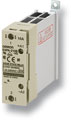 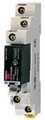 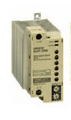 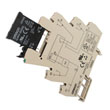 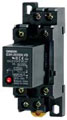 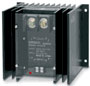 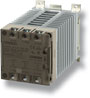 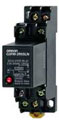 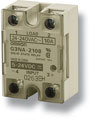 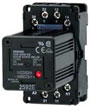 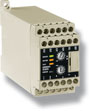 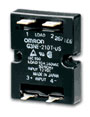 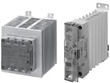 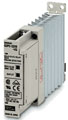 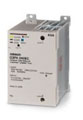 